TreoirlínteSpriocdháta: Dé Luain 22 Eanáir 2024 ag 3 i.n.CUSPÓIRDearadh an Scéim Tacaíochta Ealaíontóirí Gairmiúla chun cabhrú le healaíontóirí atá ag obair ar fud na meán ealaíne, m.sh. amharc-ealaín, taibhiú, litríocht, damhsa, meáin dhigiteacha, dealbhóireacht, amharclannaíocht, ceol. Cuimsíonn foirmeacha ealaíne:
Amharcealaíontóirí– chun saothar nua a chruthú / caighdeán cleachtais ealaíontóra a fheabhsú, scileanna a fhorbairt 	Ceol – a chlúdaíonn gach cineál cruthaithe ceoil nua– m.sh. ceol clasaiceach, snagcheol, ceol traidisiúnta, ceol tíre, rac-cheol, srl – chun saothar nua a chruthú / caighdeán cleachtais ealaíontóra a fheabhsú, scileanna a fhorbairt Amharclannaíocht – chun saothar nua a chruthú / caighdeán cleachtais ealaíontóra a fheabhsú, scileanna a fhorbairt Damhsa – clúdóidh sé gach cineál taibhithe damhsa agus cóiréagrafaíochta, m.sh. traidisiúnta, comhaimseartha, bailé, srl. chun saothar nua a chruthú / caighdeán cleachtais ealaíontóra a fheabhsú, scileanna a fhorbairtLitríocht – a thairgtear do scríbhneoirí na scríbhneoireachta cruthaithí m.sh. filíocht, drámaíocht, ficsean, scriptscríbhneoireacht (nach mbaineann le scríbhneoirí taighde stair áitiúil ná clár faisnéise) chun saothar nua a chruthú / caighdeán cleachtais ealaíontóra a fheabhsú, scileanna a fhorbairt  Féachann an scéim dámhachtana seo le tacaíocht a thabhairt d' ealaíontóirí gairmiúla ag am ar bith ina ngairm, a rugadh agus a chaith blianta a n-óige in Uíbh Fhailí, nó atá ina gcónaí in Uíbh Fhailí faoi láthair, i bhforbairt a gcleachtais ealaíon féin. Aidhmeanna: Cabhrú le forbairt chleachtas an ealaíontóra Cur le fás ealaíontóirí oilte atá ina gcónaí sa chontae Ealaíontóirí a spreagadh chun cónaí agus oibriú in Uíbh Fhailí Ionchur agus tionchar ar fheasacht ar na healaíona in Uíbh FhailíCAD É A MHAOINEOIMIDNí féidir le healaíontóirí iarratas a dhéanamh ach faoi chatagóir amháin. Forbairt Ghairmiúil – Oiliúint bhreise, ceardlanna, nó máistir-ranganna. Bhain oiliúint ghairmiúil amhail ceardlanna nó máistir-rang, meantóireacht, deontais taistil in Éirinn agus thar lear le riachtanais oiliúna.  Ní mór don iarratasóir/do na hiarratasóirí sainmhíniú soiléir a thabhairt ar an gcaoi a bhforbróidh an tréimhse taighde seo scil ealaíonta na rannpháirtithe agus/nó na n-ealaíontóirí atá i gceist.Tá iarratais Chónaitheachta Tyrone Guthrie dhá sheachtain ar a mhéad in aghaidh an duine aonair (ag brath ar líon na n-iarratas a fhaightear).  Beidh ar an iarratasóir fianaise ar chuireadh ó Ionad Tyrone Gutherie nó ó chónaitheacht eile atá aitheanta go náisiúnta a chur ar fáil le go mbreithneofar iad le haghaidh maoinithe.  Ní mór don iarratasóir/do na hiarratasóirí sainmhíniú soiléir a thabhairt ar an gcaoi a bhforbróidh an tréimhse taighde seo scil ealaíonta na rannpháirtithe agus/nó na n-ealaíontóirí atá i gceist.Am /costais a bhaineann le taighde ar shaothair nua – beidh gá le togra mionsonraithe chun am beartaithe a bhaineann le togra taighde a léiriú. Ní mór don iarratasóir/do na hiarratasóirí sainmhíniú soiléir a thabhairt ar an gcaoi a bhforbróidh an tréimhse taighde seo scil ealaíonta na rannpháirtithe agus/nó na n-ealaíontóirí atá i gceist.Saothar nua a chruthú – Chun saotha(i)r nua (ó sheanrá ar bith) a chruthú. Ní mór d'iarratasóirí a léiriú, nuair a bheidh sé críochnaithe, go gcuirfear an saothar i láthair, ar taispeántas, go bhfoilseofar é, go dtaibhseofar é nó go scaipfear é nó go gcuirfear i láthair é mar shaothar atá idir lámha. Ní mór an rud céanna a léiriú sa tuarascáil deiridh. Féadfaidh an dámhachtain na nithe seo a leanas a chumhdach:TaighdeCostais Ábhar Ealaíon – is é €300 an dámhachtain uasta do chúnamh ábhairCostais taispeántais (i spásanna ealaíon tiomnaithe a mhaoinítear go poiblí)Taifeadadh, (fuaime / digiteach) Costais foilsitheoireachta (ag foilsitheoir aitheanta neamhspleách)Lucht féachana nua a bhaint amach  Chun cur ar chumas ealaíontóra taighde a dhéanamh i dtreo lucht féachana / rannpháirtithe a fhorbairt i bpobail nach mbíonn ag plé leis na healaíona de ghnáth, m.sh. d'fhéadfadh sé seo a bheith i bhfoirm treoirthionscadal a fhoinsíonn nó a oibríonn le grúpa pobail.
Cúnamh do chleachtas ealaíon / ealaíontóir ar thionscadail atá ag obair i dtreo lucht féachana / rannpháirtithe a fhorbairt i bpobail nach mbíonn ag plé leis na healaíona de ghnáth. Ní mór do thionscadail cur chuige comhoibríoch a léiriú idir an t-ealaíontóir agus na rannpháirtithe. D'fhéadfadh tionscnaimh ealaíon i suíomhanna oideachais neamhfhoirmiúla, cúram sláinte agus suíomhanna pobail a bheith i measc na samplaí, ach gan a bheith teoranta dóibh. Ba cheart dóibh ealaíontóirí a spreagadh chun dul i dteagmháil le pobal nó áit laistigh de chontae Uíbh Fhailí, dul i gcomhairle leo agus comhoibriú leo nó deiseanna fáis agus forbartha a chur ar fáil laistigh d'earnáil na n-ealaíon rannpháirteach. Ní mór don iarratasóir/do na hiarratasóirí sainmhíniú soiléir a thabhairt ar an gcaoi a bhforbróidh an tionscadal comhoibríoch/ rannpháirtíochta seo scil ealaíonta na rannpháirtithe agus/nó na n-ealaíontóirí atá i gceist.
SOLÁTHAR MAOINITHELe tabhairt do d’aire: Is iondúil go mbíonn idir 200 – 800 euro i gceist le tairiscintí maoinithe, braitheann sé sin ar bhuiséid agus ar na tograí a fhaightear. D'fhéadfaimis maoiniú breise a mheas ach é sin go díreach faoi chúinsí eisceachtúla agus má bhíonn buiséad ann chuige.  Baineann íocaíocht Dámhachtana le gníomhaíochtaí sonracha mar atá leagtha amach i d'iarratas agus ní féidir í a aistriú mura n-aontaítear é roimh ré leis an Oifig Ealaíon.  INCHÁILITHEACHTCé atá in ann iarratas a dhéanamh - Ealaíontóirí Gairmiúla ag am ar bith ina ngairm, a rugadh agus a chaith a n-óige in Uíbh Fhailí nó atá ina gcónaí in Uíbh Fhailí faoi láthair. Caithfidh an t-ealaíontóir a bheith ar ár mBunachar Sonraí Ealaíontóirí Uíbh Fhailí. Tá an bunachar sonraí saor in aisce agus ní roinntear é le haon tríú páirtí.  Ní mór do gach iarratasóir a chinntiú go bhfuil uimhir Imréitigh Cánach agus uimhir rochtana bhailí acu. Más ag obair laistigh den phobal atá tú, ní mór duit árachas dliteanas poiblí a bheith agat agus má tá tú ag obair le leanaí, ní mór duit oiliúint um chumhdach leanaí agus polasaí/ráiteas um chumhdach leanaí a bheith agat. NEAMHCHÁILITHEACHTTograí, buiséid agus iarratais neamhiomlána /dhéanachaDámhachtainí oideachaisCostais chaipitil & ceannach fóin phóca Iarratas /gníomhaíochtaí chun críche tiomsaithe airgid carthanais, chun páirt a ghlacadh i gcomórtas, i seastáin trádála nó chun críocha déanta brabúis go príomha.Léiriú scannán - Gnáthscannán a fhorbairt, lena n-áirítear gearrscannán príomhshrutha, beochan agus clár faisnéise agus obair don teilifís.CRITÉIR ROGHNÚCHÁINUaillmhian ealaíonta agus cáilíocht an togra						- 30An tionchar a d'fhéadfadh a bheith aige ar fhorbairt ealaíne /gairme an duine aonair 	- 30Comhthéacs iomaíoch agus acmhainní atá ar fáil 						- 20Ionchur agus tionchar an iarratasóra ar na healaíona in Uíbh Fhailí			- 20CONAS IARRATAS A DHÉANAMHSPRIOCDHÁTA: Dé Luain 22ú Eanáir 2024 ag 3 i.n. Seol foirm iarratais chuigOifig EalaíneComhairle Contae Uíbh FhailíAras an ChontáeTulach Mhór,Co.Uíbh FhailíR35 F893Cuir na nithe seo a leanas san áireamh le do thoilCVTograBuiséad mionsonraitheMeastacháin/Litir Naisc chuig Saothar nó grianghraif de ShaotharNÓTAÍ D'IARRATASÓIRÍNí ghlacfar le hiarratais ach ó ealaíontóirí gairmiúla aonair de réir ár riachtanas incháilitheachta – ní ó ghrúpaí ná eagraíochtaí.Ní mór tograí a chlóscríobh ina mbíonn léiriú ar an gcoincheap agus ar an réasúnaíocht, buiséad soiléir agus samplaí de shaothar an ealaíontóra. Ní ghlacfar ach le hiarratas amháin in aghaidh an ealaíontóra aonair faoi cheann de chatagóirí na scéime seo.Ní sparánacht oideachais í an dámhachtain seo. Déanfar an dámhachtain i gcomhthéacs measúnú iomaíoch, cuspóir na gcritéar dámhachtana agus roghnúcháin, agus na n-acmhainní atá ar fáil.Tá an dámhachtain ann don bhliain féilire 2024 agus is léi sin a bhaineann sí, ní ceadmhach tosú sula gceadófar í agus má bhronntar í ní mór í a íostarraingt roimh Dé Luain an 11 Samhain 2024 ag 3 i.n..Le haghaidh tuilleadh fiosruithe, déan teagmháil le arts@offalycoco.ie  Maoinithe ag Comhairle Chontae Uíbh Fhailí agus ag an gComhairle Ealaíon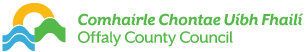 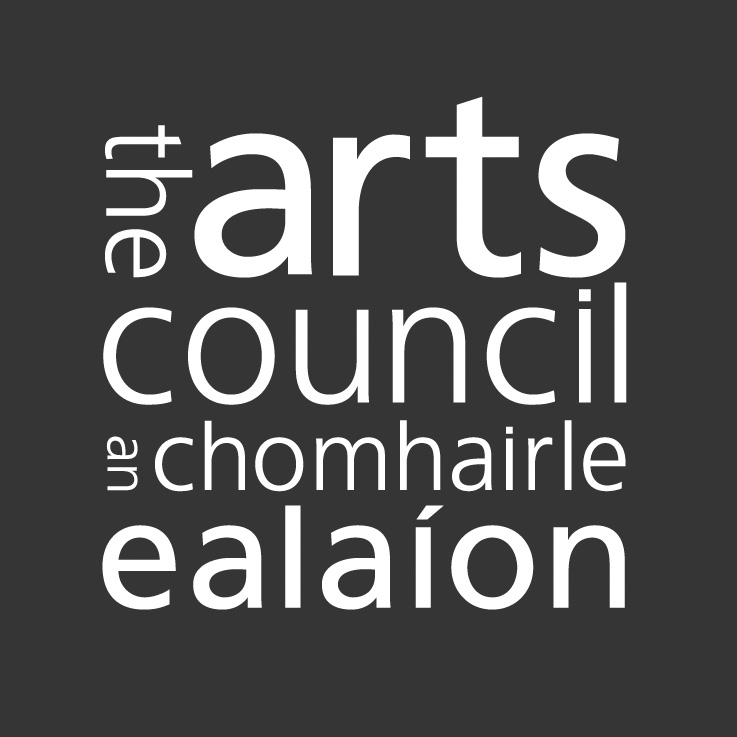 